ВЧИМОСЯ ПИСАТИ ВЛАСНЕ ВИСЛОВЛЕННЯ!         Власне висловлення є важливою частиною тесту з української мови та літератури, тож написати його потрібно якнайкраще. Тому слід дотримуватися визначеної структури твору. І. Структура твору          Дотримання певної визначеної схеми під час написання твору-роздум – вимога, виконання якої допоможе учневі переконливо довести свою думку, а вчителеві дасть орієнтири 	для 	об’єктивного 	оцінювання. 	Отож 	пропонуємо 	старшокласникам запам’ятати структуру:  Теза Аргументи. Приклад з літератури чи інших видів мистецтва. Приклад з історії, суспільно-політичного чи власного життя. Висновок. 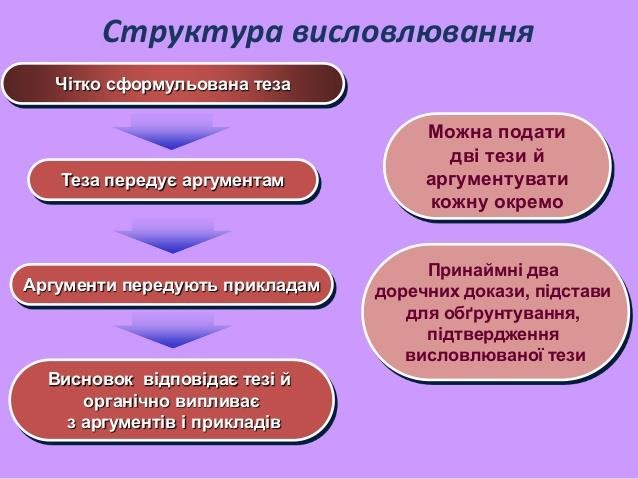         Середня частина може варіюватися: або подаємо одразу всі аргументи (мінімум два), або по одному, наводячи після кожного приклад. Тоді схема твору матиме такий вигляд: 1.Теза. Перший аргумент. Приклад з літератури чи інших видів мистецтва. Другий аргумент. Приклад з історії, суспільно-політичного чи власного життя. Висновок.        Наголошуємо на логічному зв’язку всіх елементів структури: аргументи доводять тезу, приклади підтверджують правильність аргументів. Це означає, що коли висунути дві тези, то потрібно аргументувати кожну з них двома доказами й до кожного добирати приклади. Тут неважко й заплутатися. Тож треба намагатися чітко й лаконічно викладати свої думки. 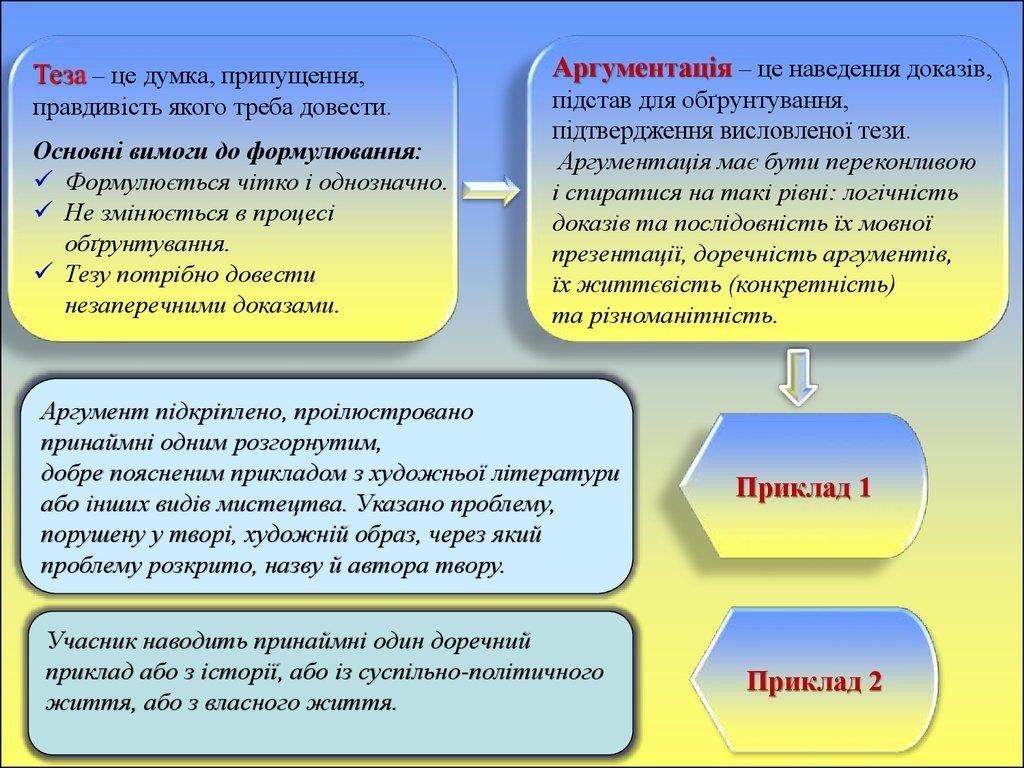           Учень повинен знати, що під час оцінювання структури його твору звертатимуть увагу на такі моменти: наявність усіх названих елементів структури, пов’язаність їх (тезі відповідають аргументи, приклади й висновок) і використання спеціальних слів та виразів, потрібних для кожної частини тексту. Це означає, що, оцінюючи тезу, викладач візьме до уваги таке: теза є; вона розташована на початку твору; вона сформульована чітко; у ній є конструкції, які виражають власну думку.       До прикладів, аргументів та висновку вимоги такі:  аргументи містяться після тези та відповідають їй; аргументів мінімум два (!); приклади йдуть після аргументів і відповідають їм; прикладів мінімум два (!): один із художньої літератури чи інших видів мистецтва та один з історії, суспільно-політичного чи власного життя; висновок міститься після прикладів і відповідає тезі; використані спеціальні слова й вирази, які потрібні для аргументації, наведення прикладів та висновку. КЛІШЕ        Спеціальні слова й вирази є дуже важливими у власному висловленні. Але їх треба ретельно підбирати і, головне, не зловживати ними. Зверніть увагу, що правильне використання цих слів, виразів і конструкцій може додати вам кілька балів, а помилка у застосуванні навпаки – коштуватиме їх. Теза Я думаю, … Я вважаю, … Мені здається, що … На мою думку, … На моє переконання, … Моя точка зору на цю проблему така: … Аргументи Я так вважаю, тому що … Чому я так думаю? Тому що … Аргументом на користь моєї думки може бути те, що … До того ж … Довести своє твердження я можу такими аргументами: по-перше, …, а  по-друге, … На користь моєї думки можу навести такі аргументи: … Моє переконання ґрунтується на тому, що, по-перше, …, а по-друге, … Хоч моя думка, можливо, видається дивною, спробую переконати вас такими аргументами: …. Приклади  	Скарбниця світової літератури дає багато прикладів щодо порушеної проблеми. Так, … На згадку приходить герой … У зв’язку з порушеною проблемою хочеться згадати твір … Яскравим прикладом саме такого розуміння … особисто для мене є …  	Проблема … є дуже актуальною, тому багато прикладів її розв’язання дає саме життя. Говорячи про … , не можна не згадати … Повертаючись до думки про … , можу навести такий приклад: … Як я вже зазначав, … Щодо цього яскравим прикладом є образ … з твору … Тема мого роздуму порушується у творі … . Там … Найкращою ілюстрацією такого розуміння проблеми є герой … з твору … Історія також дає багато прикладів … Один із них – … Згадаймо постать видатного … Захоплює його … Хоча мій власний життєвий досвід ще порівняно малий, можу сказати, що … Хочу навести приклад із власного життя … Висновок Отже, можна дійти висновку, що … Підсумовуючи, можна зазначити: … Таким чином, можна зробити висновок, що … Отже, бачимо, що … На завершення свого роздуму підсумую: … Отже, …  Вирази для зв’язку думок По-перше, по-друге, … Повертаючись до думки про…, хочу зазначити, що … Як я вже стверджував, … Як уже зазначалося, … Як можна побачити, …        Наголошуємо, що з великого арсеналу запропонованих висловів учневі у його творі потрібні одна-дві конструкції з кожного блоку. Звертаємо увагу, що вирази для зв’язку думок не є закріпленими за певною частиною твору. Наявність їх впливає на кількість балів за логічність твору, отож вони необхідні.       Оптимальний варіант використання їх – в аргументах і прикладах. Важливо ретельно підбирати запропоновані конструкції. Якщо, наприклад, у висновку написати «Я думаю», можна втратити 1 бал, оскільки цей вираз доцільно використовувати у формулюванні тези. 